Elektronická přihláška na letní příměstský sportovní tábor – 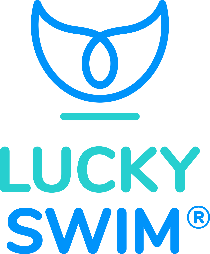 „Ztracená královna moří“ 21. -  25. 8.  2023Provozovatel: Lucky Swim Adventures s.r.o. Účastník táboraJméno a příjmení:..............................................................................................................Datum narození:..................................................................Adresa bydliště:......................................................................................................................Ukončená třída ZŠ:...............................................................Rodiče (zákonní zástupci)MatkaJméno a příjmení:..............................................................................................................Adresa:..............................................................................................................................Email:.................................................................................Mobil:.................................................................................OtecJméno a příjmení:..............................................................................................................Adresa:..............................................................................................................................Email:.................................................................................Mobil:................................................................................




Informace pro objednateleDítě je závazně registrováno na letní sportovní příměstský tábor po přijetí přihlášky a po zaplacení zálohy 3.000,- Kč, platební údaje budou zaslány obratem po přijetí přihlášky. Pokud potřebujete zálohu rozložit do více splátek, obraťte se na nás na  tabory@luckyswim.cz.Sourozenecká sleva 300,- Kč na každé dítě. Pro všechny účastníky příměstského tábora platí sleva 15% na veškeré plavky a plavací obleky na www.luckyswim.cz.Po obdržení elektronické přihlášky Vám bude zaslána na e-mail ze kterého přihláška přišla faktura k zaplacení, která je splatná do 8 dnů od odeslání faktury. Doplatek je splatný dle podmínek níže a včetně čísla účtu budou uvedeny i na zaslané faktuře. Doplatek ve výši 1.800,-Kč je splatný nejpozději do 10. 7. 2023. V případě potřeby splátek se na nás obraťte na tabory@luckyswim.cz. Cena sportovního příměstského tábora (5 dní) 2023 je 4.800,- Kč. V ceně tábora je zahrnuto:Strava – 1x denně oběd, 2x svačina + zajištění pitného režimuvstupné do bazénu a dalších sportovišťcelotýdenní program včetně času mimo něj (7:30 - 17:00)jízdné na výletechvstupné na výletechVýuka mermaidingu a plavecké technikyPůjčení obleků mořských víl a monoploutvíKoordinační cvičeníMateriály na vyrábění, tvoření Náklady na táborový programZmrzlinaZákonný zástupce se zavazuje: že při nástupu na letní příměstský sportovní tábor odevzdá potvrzení o bezinfekčnosti a posudek o zdravotní způsobilosti dítěte (dle § 9 odst. 3 zákona č. 258/2000 Sb., o ochraně veřejného zdraví) a souhlas s poskytováním informací o zdravotním stavu dítěte. (odvoz dítěte) že si dítě v případě jeho vyloučení z letního sportovního tábora odveze na vlastní náklady. Zákonný zástupce souhlasí: že se jeho dítě zúčastní celého programu s přihlédnutím ke zdravotnímu stavu a omezením uvedeným ve zdravotním dotazníku (anamnéza), který je nedílnou součástí této přihlášky, Zákonný zástupce bere na vědomí: že neodevzdání výše uvedených dokumentů je překážkou pro účast dítěte na letním příměstském táboru bez nároku vrácení  poplatku (storno poplatky).Zákonný zástupce při předání dítěte odevzdá:Prohlášení zákonných zástupců o zdravotní způsobilosti dítěte (ne starší než jeden den), které je součástí této přihlášky a bude i přílohou zaslané Cestovní smlouvy.Lékařské potvrzení o zdravotním stavu dítěte, které je součástí této přihlášky Léky, řádně označené jménem a dávkováním, které účastník pravidelně přes den užívá.Průkaz zdravotního pojištění (nebo jeho kopii)Zákonný zástupce bere na vědomí: že neodevzdání výše uvedených dokumentů je překážkou pro účast dítěte na letním příměstském táboru bez nároku vrácení  poplatku (storno poplatky).Storno poplatky30% z kompletní ceny při zrušení smlouvy do 31. května 2023 
50% při zrušení smlouvy po 5. srpnu včetněV případě nemoci znemožňující účast dítěte na táboře bude účtován storno poplatek 25% (1000,-Kč). Nemoc je třeba doložit lékařským potvrzením.Odesláním této elektronické přihlášky souhlasím se Všeobecnými podmínkami účasti na letním příměstském sportovním táboře.Souhlas se zpracováním osobních údajů, nezbytných pro účast dítěte na letním táboře najdete v příloze společně s fakturou ihned po obdržení přihlášky-Přihlášky zasílejte na emailovou adresu: tabory@luckyswim.czDále jen přílohy:Potvrzení o zdravotním stavu dítěte (ne starší než 2 měsíce)Jméno a příjmení:...................................................................................................Datum narození:..............................................................ZP:..................................Proti tetanu očkováno:...........................................................................................Ostatní očkování:....................................................................................................Má alergii na:..........................................................................................................Nesmí užívat tyto léky:...........................................................................................V poslední době prodělal tyto choroby:.................................................................Jiné zdravotní problémy:........................................................................................Jiná sdělení lékaře provozovateli tábora:...............................................................................................................................................................................................Po zdravotní stránce je schopen/schopna se účastnit letního příměstského dětského tábora.V ..........................dne............................Podpis a razítko lékaře.............................Prohlášení zákonných zástupců dítěte o zdravotní způsobilosti
Nesmí být starší než 1 den před odjezdem. Prohlašuji, že ošetřující lékař nenařídil dítěti...............................................................................narozenému.........................................................,zdravotní pojišťovna......................................změnu režimu. Dítě nejeví známky akutního onemocnění (průjem, teplota) a okresní hygienik ani ošetřující lékař mu nenařídil karanténní opatření. Není mi též známo, že v posledních dvou týdnech přišlo dítě do styku s osobami, které onemocněly infekční nemocí.Dále prohlašuji: Že dítě nemá vši ani hnidyŽe je dítě schopno zúčastnit se letního sportovního tábora Léky, které dítě v současné době užívá, včetně dávkování:.....................................................................................................................................................
Jsem si vědom(a) právních následků, které by mě postihly, kdyby toto mé prohlášení nebylo pravdivé.Dne..............................................Podpis zákonného zástupce dítěte……………………………………….